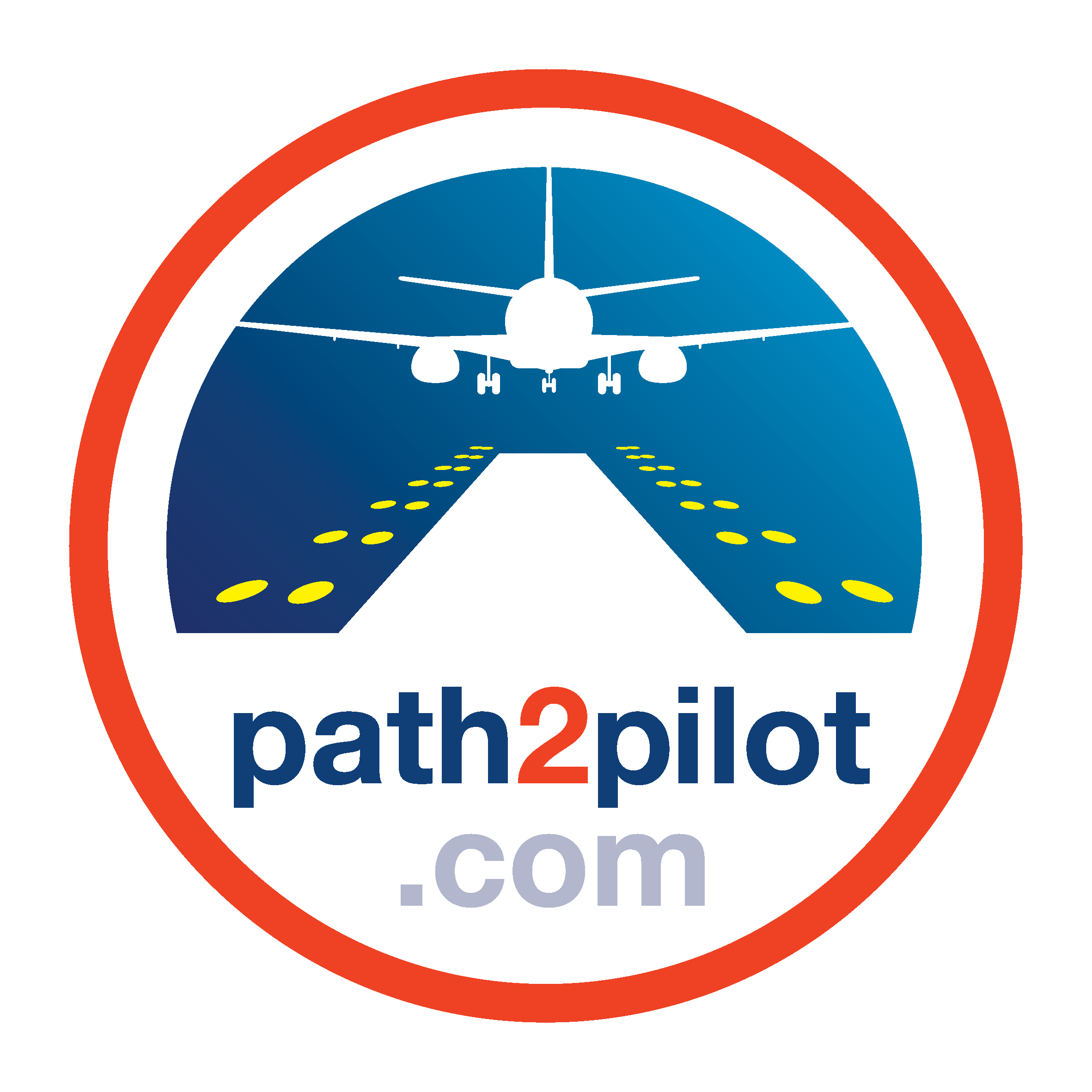           ATPL(A) Theoretical KnowledgeGround School Training Course  Application Form – P2P (please complete in BLOCK CAPITAL letters)See start dates available on page 2     Course  Requested				Residential  /  Distance Learning  / UndecidedThis application must be accompanied by:Copy of PPL page with issue date and CAA reference number (or equivalent). Copy of photo page of passport.Copy of any English language qualification (non-native speakers only).Copy of your Maths and Physics academic qualificationsAlthough a medical examination is not a requirement for this course, it is strongly recommended that the candidate holds or obtains a Class 1 medical certificate prior to commencing commercial flight training.Proof of home address - e.g. recent bank statement or utilities bill, tax demand.Proof of residency required if non-UK citizen.Course Information (NB: New EASA syllabus mandatory from Nov 2020)Residential / Distance Learning  ATPL groundschool located at Rosyth in Scotland for PPL holders or EASA licence conversions.Instructor-led personalised tuition covering in depth all 13 subjects required for the CAA or EASA  ATPL exams.  Morning lectures and afternoon instructor-led tutorials given for residential option.  Full time for 6 months.Industry leading iPad based ATPL reference material (PadPilot) included with indefinite updates and online CBT progress tests for each subject.Industry leading online practice ATPL exam question bank subscription included for the first 12 months of the course.Residential Course is 6 months’ residential followed by 2 months’ self-study.  It is divided into 4 modules of 2 months with 3/4 exams taken at the end of each module to spread the load.Distance Learning is flexible and individually agreed, lasting from 6 or 8 (Rapid pace) to17 months (normal pace). It comprises from 3 to 5 flexible modules with exams taken at the end of each module after several days of intensive residential revision.You can join the course at the beginning of any module (see below) and take the exams at any NAA Exam Centre when ready. Exam Centre on site.Course Start Dates 2023 – EASA/CAA New Syllabus (see website – “Enrol Now”)			   13 Feb 23: 	Module 2	   				24 Apr 23: 	Module 3 26 Jun 23:	Module 1					28 Aug 23:  	Module 2 06 Nov 23:	Module 3					15 Jan 24:	Module 1Holding Deposit.  No deposit is required for returning an Application Form and there is no commitment for doing so.  To hold your place on a specific future course, a non-refundable deposit of £300 is payable when your training course start date is agreed and accepted by you and by P2P.  A Training Agreement contract will be sent to you with the course start date and fees payable.  This course date will only become confirmed when your signed Training Agreement and £300 deposit (or full payment) are received by P2P.Balance of Fees. The full fee or balance of the fees is payable no later than 30 days before the start date of the course.Cancellation policy:  The balance of course fees will not be refunded unless the cancellation takes place more than 30 days before the start date.  The applicant’s place on the course may be forfeited if above payments are not made on time (unless otherwise agreed in writing).Postponement policy.  If P2P postpones the course, alternative dates or a full refund will be offered.  If the trainee postpones the course, the holding deposit will be forfeited, but the balance of course fees will be carried forward if the postponement is made in writing more than one calendar month before the course start date.  VAT policy. The advertised prices assume 20% VAT.  If this rate changes, the course fees will also change accordingly.To comply with EU data protection legislation (2018), by signing this Application Form, you are giving consent to P2P to hold your personal details and documents submitted on electronic and/or paper files.  These records and any subsequent training reports are required to be held for audit by the regulator and can be retained up to 5 years after the end of your course or until you withdraw permission in writing to P2P. This personal data will be kept strictly confidential and only be shared with third parties such as the CAA or other pilot training organisations if required for license application or for any legitimate training/recruitment needs. Bank of Scotland George St, Edinburgh,  Account : 		Pathway Pilot Training LtdAccount No : 		13657364Sort Code : 		80-46-35Reference :		Your nameInternational transfers:	IBAN:			GB91BOFS80463513657364	BIC:			BOFSGBS1095Pathway Pilot Training Ltd.{path2pilot.com (P2P)}Personal DetailsPersonal DetailsPersonal DetailsPersonal DetailsPersonal DetailsPersonal DetailsPersonal DetailsPersonal DetailsPersonal DetailsPersonal DetailsPersonal DetailsPersonal DetailsPersonal DetailsPersonal DetailsPersonal DetailsPersonal DetailsPersonal DetailsPersonal DetailsPersonal DetailsPersonal DetailsPersonal DetailsPersonal DetailsPersonal DetailsPersonal DetailsPersonal DetailsPersonal DetailsPersonal DetailsPersonal DetailsSurnameFirst name (s)Title (Mr, Mrs, Ms, Other)Address (acceptable proof of address e.g. bank statement, utility bill is required)Postcode Postcode Postcode Postcode Postcode Postcode Postcode Postcode Postcode Contact telephone number(s)This number isHome     Home     Home     Home        Work    Work    Work    Work    Work   Mobile  Mobile  Mobile  MobileEmail Birth place (town and country)Date of birth (dd/mm/yyyy)Passport: Country and NumberPassport: Country and Number    Requested Start Date  (dd/mm/yyyy)        Alternative Start Date  (dd/mm/yyyy)PPL Details PPL Details Licence Number CAA Reference (if applicable)Signatory DetailsSignatory DetailsSignatory DetailsSignatory DetailsSignatory DetailsSignatory DetailsSignatory DetailsSignatory DetailsSignatory DetailsSignatory DetailsSignature                   ----------------------------------------------------------                   ----------------------------------------------------------                   ----------------------------------------------------------                   ----------------------------------------------------------                   ----------------------------------------------------------                   ----------------------------------------------------------                   ----------------------------------------------------------                   ----------------------------------------------------------                   ----------------------------------------------------------Full name (block capitals)Date Future Payments - Terms and ConditionsData Protection  GDPR ConsentBank Transfer Details for Electronic Payments